Главе администрации МО «Токсовское городское поселение» Кузьмину C.H.,Главе МО «Токсовское городское поселение» Председателю совета депутатов Ковальчук О.В. От жителей пгт Токсовоадрес: пгт.Токсово, хххххххЗаявление.Уважаемые Сергей Николаевич и Ольга Владимировна , мы, жители пгт Токсово, регулярно пользуемся мостом на оз.Вероярви, через Комендантский канал, и соединяющий улицы Озерная, Рельефная и ул.Кривое озеро. Это самый безопасный, короткий и удобный проход к ж/д станции Токсово и обратно для жителей улиц Короленко, Озерная, Гоголя, Кривая, Широкая, Береговая и др. А также через этот мост проходит маршрут жителей улиц Кривое озеро, Рельефная, Солнечная, Луговая и др. к почте, поликлинике, больнице и т.д.Жители пгт Токсово мостиком пользуются круглогодично, среди них есть и люди пожилого возраста, дети дошкольного и школьного возраста.С целью обеспечения удобства и безопасности передвижения всех категорий граждан, в т.ч. мамочек с колясками, несовершеннолетних пешеходов, лиц с ограниченными возможностями, велосипедистов и др, необходимо отремонтировать мост и обустроить освещение.Просим в целях безопасности движения привести это сооружение в надлежащий вид, с дальнейшей постановкой его на баланс и полной реконструкцией моста.Уважаемая Ольга Владимировна!На Ваше письмо от 30.07.2020г. №236 по вопросу ремонта мостика через Комендантский канал на озере Вероярви администрация МО «Токсовское городское поселение» сообщает следующее.Работы по ремонту мостика выполнены.Приложение: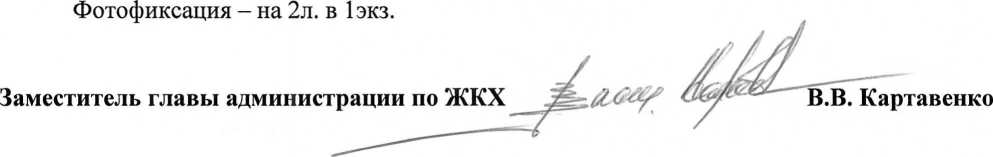 Исп.. 8 (81370)43236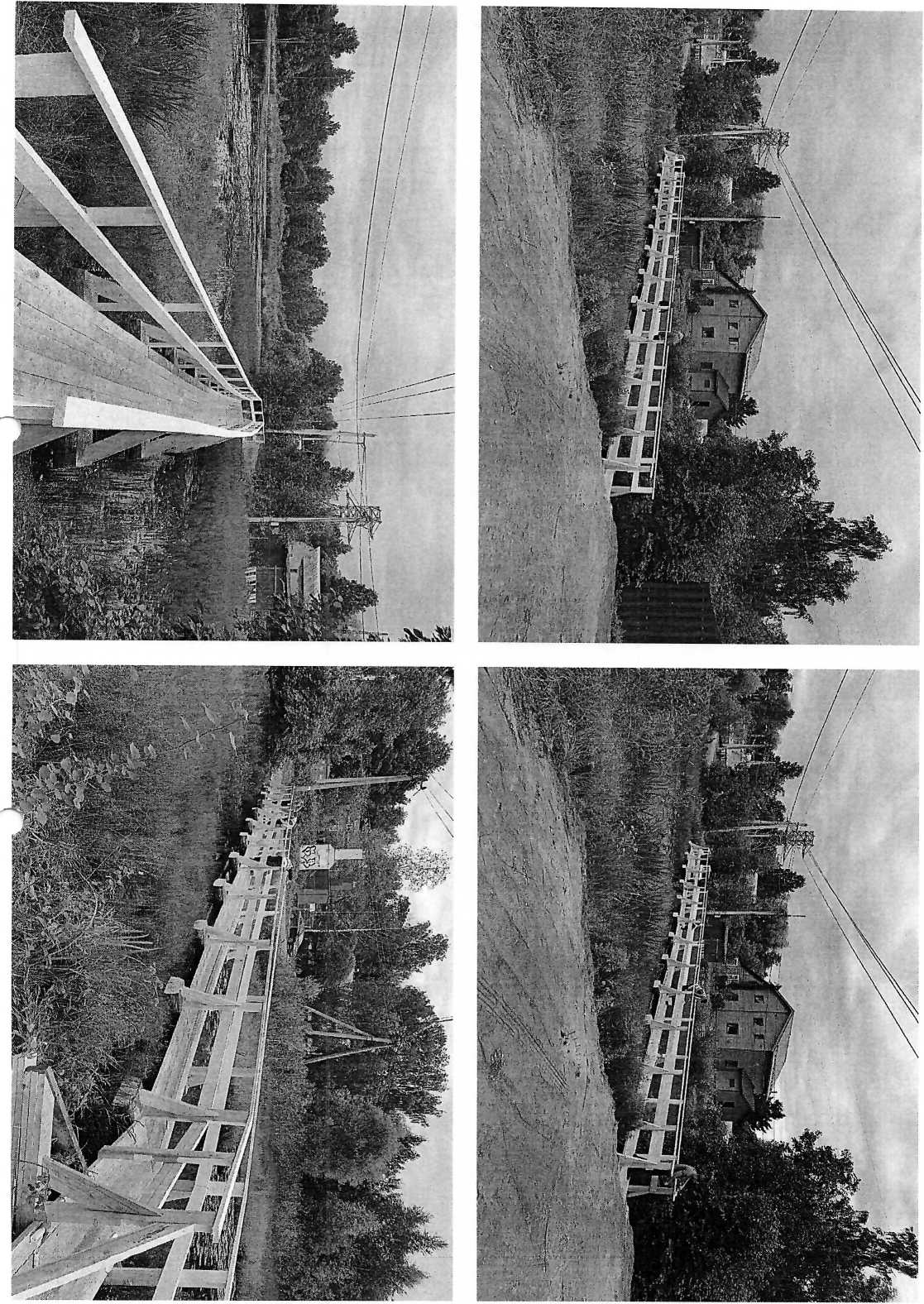 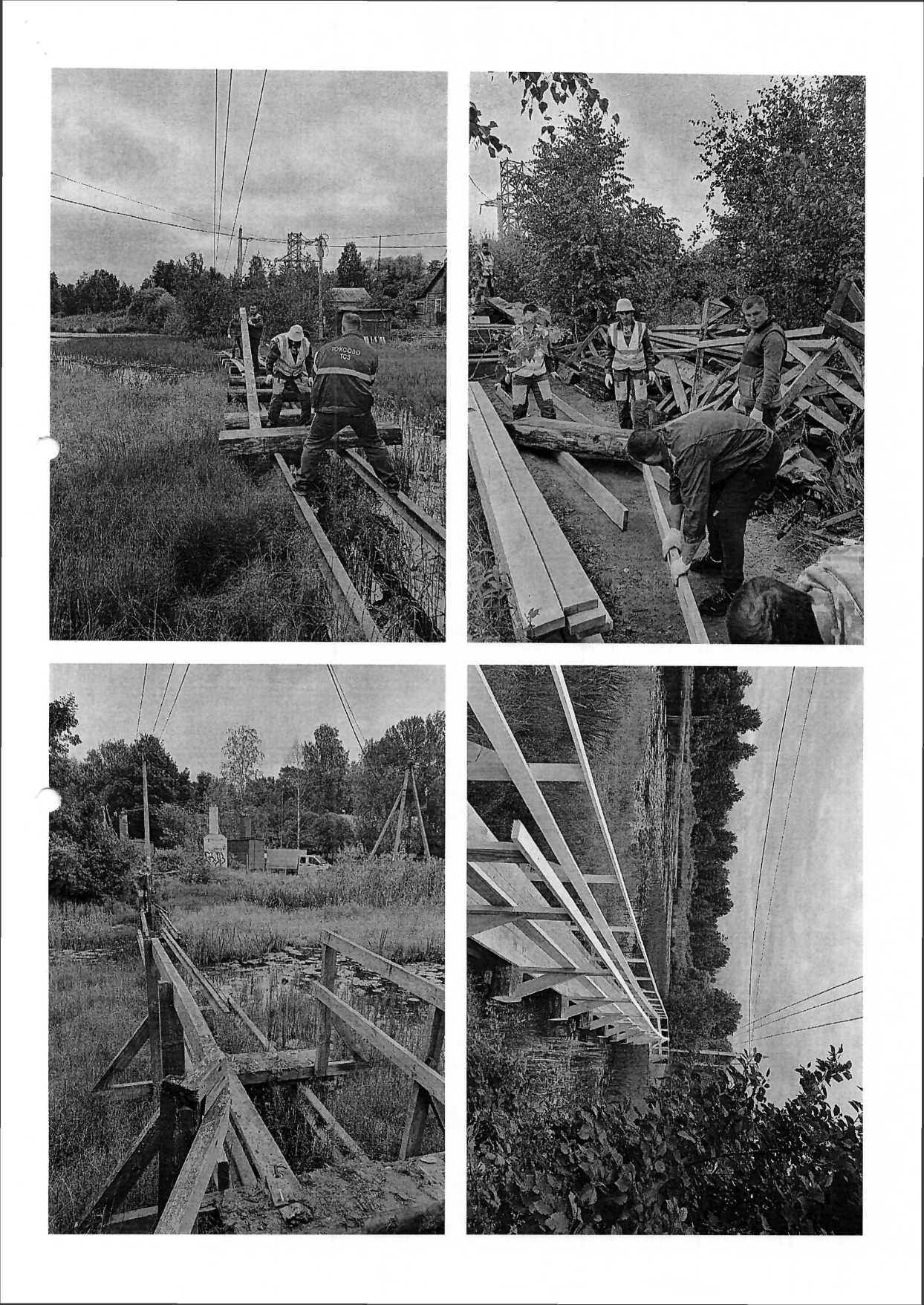 ФИОАдрес проживанияПодпись